          Проект                                  	            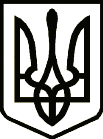                                                                                                    УкраїнаНОСІВСЬКА  МІСЬКА РАДА
Носівського району ЧЕРНІГІВСЬКОЇ  ОБЛАСТІВИКОНАВЧИЙ КОМІТЕТ                                                     Р І Ш Е Н Н Я 25  квітня  2019  року                     м. Носівка                                     №______Про  влаштування малолітньої дитинидо КЗ медико-соціального захисту «Прилуцький будинок дитини «Надія»             Керуючись ст.34 Закону України «Про місцеве самоврядування в Україні», ст.11 Закону України «Про забезпечення організаційно-правових умов соціального захисту дітей-сиріт та дітей, позбавлених батьківського піклування», Порядком провадження органами опіки та піклування діяльності, пов’язаної із захистом прав дитини, затвердженим постановою Кабінету Міністрів України № 866 від 24.09.2008 року, враховуючи ухвалу Носівського районного суду від 27.03.2019 року, єдиний унікальний номер ХХХХ, про застосування запобіжного заходу до ХХХХ, ХХХ р.н., витяг з державного реєстру актів цивільного стану громадян про народження із зазначенням відомостей про батька відповідно до частини першої ст.135 СкУ, виконавчий комітет Носівської  міської ради   в и р і ш и в:          1. Влаштувати малолітнього ХХХХ, ХХХ р.н., який на даний час перебуває в КЛПЗ «Носівська районна центральна лікарня ім.Ф.Я.Примака», до КЗ медико-соціального захисту «Прилуцький будинок дитини «Надія». Його мати, ХХХХ, ХХХ р.н., перебуває під вартою  у державній установі «Чернігівський слідчий ізолятор», згідно ухвали Носівського районного суду від ХХХ року, єдиний унікальний номер ХХХХ.          2. Контроль за виконанням даного рішення покласти на заступника міського голови з питань гуманітарної сфери Міщенко Л.В.Міський голова                                                                 В.ІГНАТЧЕНКОУкраїнаНОСІВСЬКА  МІСЬКА РАДА
Носівського району ЧЕРНІГІВСЬКОЇ  ОБЛАСТІ                                      служба у справах дітейвул. Центральна, 20,  м. Носівка Чернігівської області, 17100, тел/факс: 2-10-33, e-mail: nos_mr_ssdm@ukr.net                                                                             Носівському міському голові                                                                            Ігнатченку В.М.                                                        ПОДАННЯпро надання статусу дитини, позбавленої батьківського    піклування, ХХХХ, ХХХ р.н.             Згідно ухвали Носівського районного суду від ХХХ року, ХХХХ, ХХХ р.н., визнана винною у вчиненні кримінального правопорушення, передбаченого ч.1 ст.115 КК України, застосовано запобіжний захід у вигляді тримання під вартою на строк 60 днів у державній установі «Чернігівський слідчий ізолятор». Згідно витягу з Державного реєстру актів цивільного стану громадян про народження № ХХХ, який сформовано ХХХ року, відомості про батька внесені відповідно до ч. 1 ст. 135 Сімейного кодексу України.             Служба у справах дітей порушує  питання про надання статусу дитини, позбавленої батьківського піклування, ХХХХ, ХХХ р.н.Начальник служби у справах дітей                                         І.ПУСТОВГАР№На №від